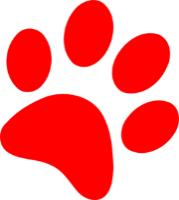 FAMILY RAISED DOODLES585-643-7799Guardian Home ApplicationName: Address: Phone Number:                                                  Email: Number of Children: ____________________Ages of Children: Do you have any other pets?  If so what kind of pets: Does anyone in your home have allergies? Do you live in a house/apartment/condo? Do you rent or own: ____________________________________________________________Do you have a fenced in yard?  Can the dog get exercise? How often is someone home with the dog? What is the activity level of your home? Do you think your family can handle the separation from the dog for breeding? Please email to familyraisedpup@gmail.com or mail to PO Box 311, Kendall, NY 14476